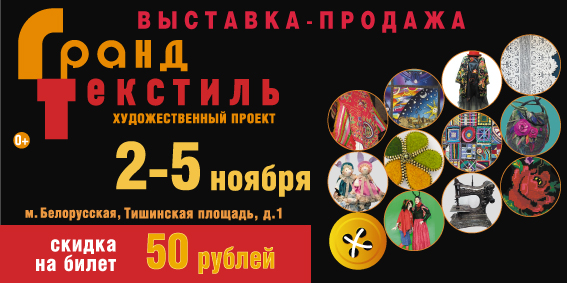 
Гранд Текстиль. Осень 2017 - выставка-продажас 2 по 5 ноябряРоссия, Москва, ТВК «Тишинка»Разделы:Дизайнерская одежда и аксессуары. Наряды "от кутюр", в стиле ретро и винтаж.Текстиль для дома, гобелены, ковры, панно.Текстильные куклы, игрушки и подарки.Работы народных мастеров, ручное кружево, этнические костюмы, лоскутные одеяла.Материалы для рукоделия и творчества: швейное оборудование, фурнитура, нити, ткани, тесьма, ленты,пряжа, лоскут, наборы для вышивания, пуговицы.Специализированные книги и журналы.Мастер-классы, конкурсы, дефиле.Ювелирный вернисаж в Сокольниках"03 ноября 2017 — 06 ноября 2017О мероприятииЮвелирный Вернисаж приглашает посетителей в парк 'Сокольники' павильон 2. “Ювелирный Вернисаж” – специализированная ювелирная выставка-продажа, которая стала одним из знаковых событий для ювелирного рынка столицы и уже завоевала популярность у взыскательной московской публики. Выставка собирает на своих площадках лучших представителей ювелирного мира, ценителей авторского стиля, колорита и неповторимости. “Ювелирный Вернисаж” – выставка, которая работает. Основные направления экспозиции выставки: – ювелирные украшения из золота и серебра России и других стран; – авторские ювелирные, художественные, камнерезные изделия; – столовое серебро; – художественное оружие; – коллекционные минералы и изделия из них; – антиквариат. Коллекционные экспонаты; – бижутерия; – элитные подарки.Площадка:СокольникиАдрес:Москва , 5-й Лучевой просек, 7с1Мой кондитер 20173-я выставка-ярмаркаДаты проведения: 04.11.2017 - 05.11.2017 г.г. *✎ Добавить в календарьМесто проведения: Event Hall Даниловский (Москва, Россия)Тематика: Пищевая промышленность, напиткиОрганизаторы: Ареал, ООО«Мой кондитер» - это выставка-ярмарка различных кондитерских изделий, которые поразят каждого своим вкусом и формой, а также шоколада и прочих сладостей. Выставка-ярмарка «Мой кондитер» - это отличное место для дегустаторов всевозможных видов сладостей, которых не так просто удивить. Также это прекрасный повод показать себя с профессиональной стороны и встретить других профессионалов в этой области.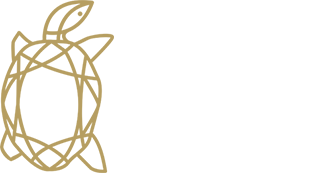 «ЗОЛОТАЯ ЧЕРЕПАХА» — ПЕРВЫЙ В МИРЕ ИНТЕРАКТИВНЫЙ ФЕСТИВАЛЬ ДИКОЙ ПРИРОДЫМОСКВА14 ОКТЯБРЯ — 5 НОЯБРЯЭкспоцентр (павильон №7.1) на Красной пресне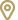 Карта фестиваля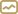 Программа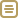 Экспоцентр (павильон №7.1) на Красной пресне
123100, Москва, Краснопресненская наб., 14.
Вход со стороны Краснопресненской набережной (5 метров от Храма Серафима Саровского). Expocentr.ru
Проезд городским транспортом:ст. «Выставочная»ст. «Деловой центр» (50 м. от Западного входа ЦВК «Экспоцентр»)ст. «Улица 1905 года», автобус №243
Музей «Фабрика ёлочных игрушек»Организатор: Музей «Фабрика ёлочных игрушек»Место проведения: Россия, Москва, КВЦ «Сокольники», павильон 11.1Дата проведения: 1 ноября 2017 г. - 14 января 2018 г.Официальный сайт: www.31-12.рфВремя работы: 11:00 - 20:00О проекте:Цель мероприятия:Рассказать взрослым и детям об одной из самых интересных и поистине сказочных технологий — производстве стеклянной елочной игрушки. И не только рассказать, но и показать, и даже дать попробовать :-) стать волшебным создателем самого популярного новогоднего сувенира — елочного шарика.А также узнать как празднуют Новый год в разных странах, загадать самое заветное желание на Мосту исполнения желаний, экспозиция игрушек с XX века до наших дней.Внимание! В музее идет настоящий волшебный снег.Открыта on-line запись на групповые экскурсии www.31-12.рф.Обязательно посетите мастер-класс по росписи стеклянных ёлочных шариков! Создайте свой шедевр!При музее работает первый специализированный магазин ёлочных игрушек отечественных производителей — цены как в сказкеЦелевая аудитория:— дети от 4 лет 
— родители
— детские сады, школы
— все, кто любит Новый годПродолжительность экскурсии – 30-40 минут
Продолжительность мастер-класса – 20-30 минутКонтакты организаторов: Татьяна, Игорь, Мария
Тел.: 8 (499) 70-71-72-9
E-mail: 31-12.rf@mail.ru\Экскурсия25 октября - 17 ноябряБудние дни - 250 руб./челВыходные - 300 руб./чел
18 ноября - 14 январяБудные дни - 400 руб./челВыходные - 500 руб./чел*Детские и взрослые билеты
стоят одинаковоПрофессиональные мастер-классы
Индивидуально с профессиональным художником. Без предварительной записи. 
Длительность мастер-класса 40-50 мин.Роспись шаров с символом года
Акриловыми красками по нанесенному контуру, используя блёстки - 500 руб./шарРоспись формовых игрушек
Акриловыми красками с использованием блёсток - 700 руб./игрушкаДекорирование стеклянных ёлочных шаров объёмной пастой
При помощи мастихина и до 10 видов присыпки - 1000 руб./шар"Роспись ёлочных игрушек "Символ года" и машинок из дизайнерского селенита
Акриловыми красками, используя блёстки - 500 руб./игрушкаМастер-классы “с собой”:“Волшебный Иней” Набор для мастер-класса на дому, в который входят: 2 стеклянных ёлочных шарика, волшебные блёстки (глиттер), кисточка, клей ПВА, ложка, одноразовые перчатки, подарочная упаковка - 600 руб./набор“Яркая зима” Набор для мастер-класса на дому, в который входят: 2 стеклянных ёлочных шарика, акриловые краски (6 шт.), волшебные блёстки (глиттер), кисточка, клей ПВА, ложка, одноразовые перчатки, подарочная упаковка - 700 руб./наборВсе наборы для мастер-классов на дому можно купить в магазине при нашем Музее “Фабрика ёлочных игрушек” или в нашем интернет-магазине www.31-12.comСозвездие мастеровО выставкеВ рамках выставки будут представлены товары в 6 категориях, которые охватят буквально весь мир народного производства:Дизайнерский текстильБудут представлены оренбургские пуховые платки, меховые накидки, рушники, изделия ручной вязки, футболки со всевозможными логотипами, изделия из льна, одежда, головные уборы, пальто, перчатки и обувь народных мастеров и отечественных дизайнеровМатериалы для творчествапорадует любителей и мастеров рукоделия специализированными книгами и журналами, качественными красками, нитями, альбомами, открытками ручной работы, материалами для декупажа, аппликации, валяния, вышивки, вязания, росписи и многим другим.Изделия мастеров ручной работыобязательно придутся по вкусу всем любителям необычных и эксклюзивных вещей, ведь так приятно держать в руках предмет, в который мастер вложил кусочек своей души, у которого уже есть своя история. Здесь будут представлены куклы, гжель, хохлома, фарфор, хрусталь, гончарство, изделия из камня, ювелирные украшения, новогодние игрушки, предметы декора интерьера, цветочное оформление, сувениры, гирлянды, неоновые украшения, восхитительные изделия из кожи.Ювелирные изделияВсем ценителям прекрасного, дорогого и натурального искусства, которым, вдобавок, можно похвастаться перед подружками или продемонстрировать свой статус, понравится раздел «изделия мастеров-ювелиров», который будет широко представлен на предстоящей выставке. Ювелиры-кудесники продемонстрируют свои лучшие работы: эксклюзивные материалы, нестандартная огранка камней, жемчуг, янтарь и многое другое можно будет увидеть, примерить и приобрести на выставке-ярмарке «Созвездие мастеров». Русский стильПредставит на суд посетителей выставки деревянные и плетеные изделия я и мебель, потрясающие игрушки ручной работы, изображающие советских мультипликационных героев, матрешки, хлебницы, ложки и корзины.Кованные изделияМастера которой предоставят возможность всем участникам выставки приобрести барбекю, мангалы, инструменты для творчества, ножи, исторические костюмы, мечи, скамейки, фонари и фонтаны. Кухня народов мираВ которой все сладкоежки смогут купить натуральные варенья, выпечку, морсы, кондитерские изделия, приготовленные лучшими кулинарами постсоветского пространства.Всех участников и посетителей выставки ждут потрясающие подарки в виде мастер-классов во всех представленных категориях, которые превратят Ваш день в настоящий праздник. Мастера со всего мира будут учить именно Вас своему мастерству!Спортивный комплекс "Олимпийский"СК "Олимпийский", Олимпийский проспект, 16с1, вход СеверСпектакль «Ночь искусств в МОСТ»Театр МОСТСпектаклиРЕГИСТРАЦИЯ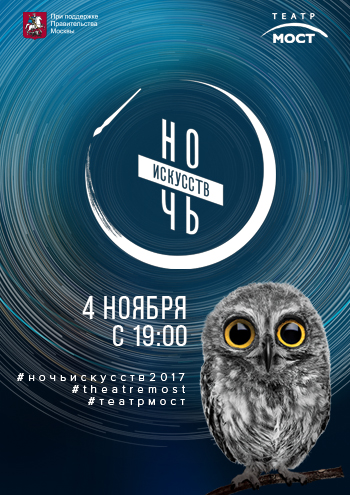 Продолжительность спектакля: 2 ч. 30 мин. без антрактаВозрастная категория: 12+4 ноября (а также в ночь с 4 на 5 ноября) 2017 года в стране пройдет Всероссийская акция «Ночь искусств» под девизом «Искусство объединяет». В этом году она посвящена трем темам: Дню народного единства, Году экологии и  100-летию революции 1917 года. Мероприятия состоятся на площадках музеев, театров, выставочных залов, библиотек, а также на открытых пространствах. Театр МОСТ уже пять лет с удовольствием поддерживает мероприятие, собирая в своих стенах зрителей, чтобы представить художественную программу!Программа  «Ночи искусств» в театре МОСТ пройдет в трех частях:19.00 - спектакль «День рождения Смирновой». Дипломная работа 4 курса ВШСИ под руководством К.А.Райкина, мастерская С.В. Шенталинского. Режиссёр-педагог -  Заслуженная артистка России А.В.Хованская, актриса МХТ им.А.П.Чехова.Алена Хованская: «В этой пьесе Людмилы Петрушевской  тема одиночества и желание обрести любовь. Во все времена это волновало людей разных поколений, в разных странах, говорящих на разных языках. Что такое любовь-на этот вопрос попробуем ответить и мы в нашем спектакле».20.00 - 20.30 - музыкальный антракт. Музыкальный антракт в исполнении  молодых талантливых музыкантов, композиторов проекта «Геометрия звука» и его автора, стипендиата Благотворительного Фонда имени Е.И.Рерих  Даниила Посаженникова.20.30-21.30 - Открытая репетиция нового "МОСТ-ПРОЕКТА: Русский авангард". Уникальная возможность увидеть,  как рождается спектакль -  в режиме реального времени. Участники репетиции - актеры театра и режиссер Георгий Долмазян.«МОСТ-ПРОЕКТ: Русский авангард»: на стыке двух веков начались перемены в истории страны, которые определили  социально-политическую жизнь всего 20 века. Только такое  беспокойное время могло родить огромное количество ярких, противоречивых Художников: поэтов, писателей, композиторов, певцов, артистов. «Русский Авангард. Эпоха в лицах» - это сплав поэзии Владимира Маяковского, Анны Ахматовой, Александра Блока, Марины Цветаевой, Зинаиды Гиппиус, Велимира Хлебникова, Александра Вертинского и других выдающихся Художников эпохи. Вход  бесплатный, по спискам регистрации. Зарегистрироваться на "Ночь искусств в МОСТ" вы можете  либо  здесь, на  нашем сайте, либо  по телефонам:  +7(495) 699 -88-46 или 699-81-37  ежедневно с 12.00 до 20.00.Вы можете зарегистрироваться как на всю программу, так и на одну из ее частей.  Количество гостей ограничено. Экскурсия по театру «Ленком»04 ноября22:00 - 23:00Фотовыставка "Главные кадры. ТАСС открывает фотоархивы"  СТРАНИЦА МЕРОПРИЯТИЯЭкспозиция стала результатом масштабного, не имеющего аналогов в российских СМИ проекта, в ходе которого в течение 2015–2016 годов ТАСС оцифровал, атрибутировал и систематизировал свой исторический фонд фотографий, насчитывающий более 850 тысяч изображений с начала ХХ века.

На выставке будет рассказана и показана история России такой, какой ее увидели фоторепортеры ТАСС в разные десятилетия прошлого века. Для экспозиции было отобрано около тысячи самых ярких фотографий, отражающих знаковые события двадцатого столетия.

В дни работы выставки «Главные кадры. ТАСС открывает фотоархивы» гостей ждет публичная программа, рассчитанная на самый широкий круг зрителей: от массовой аудитории до профессионального сообщества журналистов, фотожурналистов и фотографов. К участию в публичной программе приглашены архитекторы, искусствоведы, научные сотрудники, кураторы, географы, кинорежиссеры, журналисты и фотографы ведущих изданий, которые вместе с тассовцами обсудят актуальные вопросы нашего времени через призму архива ТАСС.

Вы можете оставлять здесь свои комментарии и впечатления. Мы ждем вас на выставке!Фестиваль «День народного единства» 2017 С 4 по 6 ноября на четырех площадках в центре города — на площади Революции, Манежной и Тверской площадях, а также на улице Новый Арбат — пройдет фестиваль «День народного единства». Фестиваль «День народного единства» 2017 Москвичей и гостей столицы ждут товары и угощения со всей страны, а также яркие выступления творческих коллективов, ремесленные и кулинарные мастер-классы, и спортивные игры и забавы, характерные для самых разных российских регионов. Каждая из площадок имеет свою тему: на площади Революции можно познакомиться с культурой и традициями центральной России, на Тверской площади — узнать о традициях народов Сибири и Дальнего Востока, площадку на Новом Арбате посвятят российскому Юго-Западу, а на Манежной площади — всем российским регионам сразу. За три праздничных дня на фестивале пройдет более 100 концертов и выступлений, 100 спортивных игр и забав и более 400 мастер-классов: 100 кулинарных и 300 ремесленных. Фестиваль «День народного единства» 2017 Площадь Революции В праздничные выходные на площади Революции можно будет познакомиться с богатой культурой регионов центра России. Артисты в народных костюмах предложат гостям народные игры и забавы. Например, здесь можно будет поиграть в котел — эта версия хоккея на траве была известна на Руси более тысячи лет назад. Игрокам в килу (разновидность командной игры с мячом) предстоит сочетать элементы футбола и силовых единоборств. Здесь же можно будет поиграть в городки и бирюльки. Посетители поближе познакомятся с известными во всем мире народными промыслами: хохломской росписью, вологодским кружевом, дымковской игрушкой. Они не только увидят образцы изделий, но и смогут сами их изготовить в ремесленных мастерских. В кулинарной школе повара покажут, как приготовить блюда среднерусской кухни: московскую кулебяку, судака по-волжски, брянские драники и многое другое. На открытой сцене выступят фольклорные коллективы и современные популярные исполнители. В торговых шале площадки можно будет найти мясные деликатесы, мед, тульские пряники и предметы народного искусства: павловопосадские платки, ярославские изразцы, елецкое кружево, войлочные игрушки и другие. Фестиваль «День народного единства» 2017 Манежная площадь Праздничную площадку на Манежной площади посвятили всем российским регионам сразу. Уличные артисты встретят гостей в национальных костюмах и научат их традиционным забавам Краснодарского края, Республики Крым и Карелии, Ивановской, Астраханской, Амурской, Сахалинской и других областей. Одни игры потребуют ловкости и находчивости (карельская оленпа, архангельский бой мешками, амурский ледяной-водяной), другие будут напоминать спортивные состязания. Участники ивановского богатырского турнира будут метать копье в цель на бегу, а вологодской древки — перепрыгивать через растущую пирамиду из дров. В астраханском перетягивании командам нужно будет применить немалую силу и сноровку, чтобы одолеть соперников по ту сторону каната. Тем, кто может похвастаться остроумием и красноречием, придется по душе рязанская забава «Тише едешь», где нужно рассмешить других игроков. А детям предложат игру «Мороз» родом из Магаданской области — веселый хоровод с элементами салок. После таких игр и забав можно будет перекусить — рестораторы предложат гостям блюда и напитки со всей страны. Фестиваль «День народного единства» 2017 Тверская площадь Праздничную площадку на Тверской площади посвятят народам Сибири и Дальнего Востока. Гостей встретят артисты в национальных костюмах, а на выставке в павильоне «Гостиная» можно будет подробно изучить традиционную одежду Русского Севера — эвенкийскую парку, тунгусский кафтан, чукотскую кухлянку и многое другое. Там же пройдут мастер-классы, на которых научат ремеслам этого региона. Выступят фольклорные музыкальные коллективы — зрителей ждут алтайское горловое пение и этнотанцы. Детям несомненно понравится интерактивный спектакль «Открытие Сибири». В «Кухне» можно будет научиться готовить национальные блюда Сибири и Дальнего Востока — эскимосский акутак, якутский керчэх и другие, а также поболеть за участников батла поваров. В торговых шале появятся необычные подарки, сувениры и угощения: народные музыкальные инструменты (якутские и хакасские варганы, алтайские и белорусские окарины, русские гусли), теплые унты и валенки, изделия из бересты, кедровые орехи, мед, рыбные и мясные деликатесы. Фестиваль «День народного единства» 2017 Новый Арбат Праздничная площадка на Новом Арбате посвящена регионам, расположенным в юго-западной части России, — Ставропольскому и Краснодарскому краям, Северной Осетии, Карачаево-Черкесской, Кабардино-Балкарской и Чеченской республикам. Здесь откроется фотовыставка, которая познакомит с природой, архитектурой, культурой и традициями этих мест. Гости побывают в реконструированном казачьем хуторе и кавказской деревне, увидят выступления фехтовальщиков и казачьи танцы. В кузнице можно будет понаблюдать за работой мастеров и самому приобщиться к старинному ремеслу. Любители народного творчества посетят мастер-классы по вышивке традиционных узоров, дети освоят азы гончарного искусства. Кроме того, посетителей площадки на Новом Арбате ждет знакомство с увлекательными народными забавами и играми. В торговых павильонах будут представлены аксессуары, сувениры и предметы декора. Фермеры привезут продукты, которыми славятся южные регионы, — сыры, чайные сборы, халву и другие сладости.  Источник — , лучшие события Москвы.Музей-усадьба «Архангельское» Музей-усадьба «Архангельское» — дворцово-парковый ансамбль, расположенный на берегу старицы Москвы-реки в Красногорском районе Московской области, в 2 километрах к юго-западу от Красногорска. Музей-усадьба «Архангельское» Дворцово-парковый ансамбль эпохи классицизма и богатейшие художественные коллекции снискали усадьбе «Архангельское» славу «подмосковного Версаля». С конца XVII века усадьба принадлежала князьям Голицыным, а с октября 1810 года до революции 1917 года — коллекционеру и меценату князю Н. Б. Юсупову (1751 — 1831) и его потомкам. Строительство и украшение усадьбы связано с именами архитекторов Герна, Тромбара, Петонди, Гонзага, Бове, Клейна. В коллекции живописи представлены произведения крупнейших западноевропейских художников XVII — XIX веков — А. Ван Дейка, Д. Б. Тьеполо, Ф. Буше, Ю. Робера и других. В собрании декоративно-прикладного искусства — художественная бронза, часы, мебель, изделия юсуповского фарфорового завода в Архангельском (1820-е — 1830-е гг.) и основных европейских мануфактур XVIII — XIX веков. К юсуповскому собранию восходит коллекция скульптуры (VII век до н.э. — начало ХХ века). Гордостью музея является фонд редких книг — самая обширная из всех усадебных библиотек (более 16 000 томов русских и западноевропейских изданий XVI — ХIХ веков). Музей-усадьба «Архангельское» Центральная часть ансамбля: дворец и регулярный парк на террасах с архитектурным декором и мраморной скульптурой (1780–1810-е гг.); малый дворец «Каприз», павильоны «Храм-памятник Екатерине II» и «Чайный домик» (XVIII–XIX вв.); памятные колонны в честь Александра I, Николая I, Александра III; ансамбль Пушкинской аллеи. Восточная часть ансамбля и музейные экспозиции: Храм Архангела Михаила XVII в. (действующая церковь); «Святые ворота» XIX в., «Кладовая над оврагом» XIX в.; «Конторский флигель» XIX в. (музейная экспозиция); «Колоннада» («Храм-усыпальница») начала XX в. (музейная экспозиция, выставки современных художников, концерты). Западная часть ансамбля:  Театр Гонзага (1817–1818 гг., по проекту итальянского архитектора и живописца Пьетро ди Готтардо Гонзага). Музей-усадьба «Архангельское» Режим работы: 21 апреля — 31 октября: Парк: понедельник-пятница — с 10:00 до 20:00; суббота, воскресенье и праздничные дни — с 10:00 до 21:00. Экспозиции и выставки («Конторский флигель», «Колоннада», «Дворец», «Кладовая над оврагом»): среда-пятница — с 10:00 до 17:00; суббота, воскресенье и праздничные дни — с 10:00 до 18:00. Выходные дни (за исключением парка): понедельник-вторник; последняя среда месяца — санитарный день. Музей-усадьба «Архангельское» 1 ноября — 20 апреля: Парк: понедельник-пятница — с 10:00 до 18:00; суббота, воскресенье — с 10:00 до 19:00. Экспозиции и выставки («Конторский флигель», «Колоннада», «Дворец», «Кладовая над оврагом»): среда-пятница — с 10:00 до 16:00; суббота, воскресенье — с 10:00 до 17:00. Выходные дни (за исключением парка): понедельник-вторник; последняя среда месяца — санитарный день. Стоимость билетов: парк — 150 рублей — взрослый, 50 рублей — льготный; дворец — 300 рублей — взрослый, 200 рублей — льготный; парк и дворец — 400 рублей — взрослый, 250 рублей — льготный; колоннада — 100 рублей — взрослый, 50 рублей — льготный; конторский флигель — 150 рублей — взрослый, 80 рублей — льготный; кладовая над оврагом — 150 рублей — взрослый, 80 рублей — льготный; единый билет — 550 рублей — взрослый, 350 рублей — льготный. Узнать подробности можно официальном сайте: http://arhangelskoe.su  Источник — , лучшие события Москвы.  от ст. метро "Рижская", "Дмитровская", "Войковская", "Тушинская" эл./п до ст. Павшино, далее - м/т " 31 до ост. "Санаторий", м/т № 49 до ост. "Архангельское".Или  от ст. метро "Тушинская" м/т № 151 до ост. "Санаторий"​, либо​ м/т 541, 549, авт. №​ 540,541,549 до ост. "Архангельское";Акция «Ночь искусств» в галереях Москвы 2017 4 ноября в галереях Москвы под девизом «Искусство объединяет» пройдет акция «Ночь искусств». Гостей ждут текущие выставки, творческие встречи, публичные дискуссии, открытые мастер-классы, лекции, концерты и спектакли. Акция «Ночь искусств» в галереях Москвы 2017 Выставки Галерея «Беляево» — выставочный проект «Паустовский и кино» к 125-летию со Дня рождения писателя. Галерея «На Каширке» — выставка «Бурлеск — Бурлюк» и «Краснота спасет мир?.. 100 лет, которые потрясли...». Галерея «На Шаболовке» — выставка «Эксперимент Ладовского». «Электромузей в Ростокино» — выставка «Документальная скульптура». Галерея «Нагорная» выставка — «Цифровое зазеркалье 3». Галерея «Выхино» — выставка «Настоящий мир. Сохранить в облако». Галерея «ГРАУНД Песчаная» — выставка «Первая монография». Галерея «ГРАУНД Ходынка» — выставка «Театр или нет?». Галерея «Печатники» — выставка «Во саду ли в огороде...». Галерея XXI века — финисаж выставки «Я здесь?». Галерея «Богородское» — выставка «Искусство в городе». Детская галерея «ИЗОПАРК» — выставка «8-ой элемент». Арт-центр «Солнцево» выставка — «Я люблю тебя, Россия!». Акция «Ночь искусств» в галереях Москвы 2017 Творческие встречи, публичные дискуссии Круглый стол «Город — театр» в галерее «ГРАУНД Ходынка». Творческая встреча с художницей Ириной Щурихиной в Арт-центре «Солнцево». Public-talk с группой «Союз выздоравливающих» в галерее «Пересветов переулок». Public-talk «О личном» в галерее «Варшавка». Мастер-классы и лекции Лекция «Модель солнечной системы своими руками» в галерее «Загорье». Мастер-класс по печати «Создай свой зин» в галерее ГРАУНД Песчаная. Интерактивная акция «New Academic Art» в галерее «Нагорная». Мастер-класс по 3D печати и 3D сканированию в «Электромузей в Ростокино». Мастер-класс «Мезенскую роспись читаем как книгу!» в Арт-центре «Солнцево». Мастер-класс и открытая беседа-лекция «Комиксы — творчество и стиль жизни» в галерее «Богородское». Мастер-класс «Открытые мастерские» в галерее «Измайлово». Концерты и спектакли Концерт эстрадно-джазовой музыки в галерее «На Шаболовке». Спектакль «Веер в залог любви» по пьесе-маске Мисима Юкио в стиле театра Но в галерее «Беляево». Спектакль «Самоубийство влюбленных на острове небесных сетей» по пьесе Тикамацу Мондзаэмона в стиле театра Кабуки в галерее «Беляево». Узнать подробности можно на сайте организаторов: http://vzmoscow.ru/events/archive/2017/11/noch_iskusstv_2017_v_galereyah_moskvi_/index.php  Источник — , лучшие события Москвы.Фестиваль сыра на ВДНХ 2017 С 4 по 6 ноября в Парке ремесел на ВДНХ пройдет пятый фестиваль сыра. Фестиваль сыра на ВДНХ 2017 Мероприятие уже стало традиционным, проходит в пятый раз и привлекает все больше участников праздника сыра на Главной выставке страны. Гости фестиваля в течение трех дней смогут попробовать и приобрести множество сортов сыра от сыроделов из 11 регионов страны, а также поучаствовать в интересных мастер-классах и узнать, какие из сыров будут признаны лучшими в России. На фестиваль приедут сыроделы из Москвы, Костромы и Казани, Владимирской, Липецкой, Калужской, Смоленской, Ярославской и Тульской областей, Горного Алтая и Адыгеи. Настоящий праздник для всех ценителей сыра организован при поддержке Школы сыроделия Олеси Шевчук. Гости смогут попробовать такие классические сыры, как камамбер, гауда, горгонзола, необычные сорта с чесноком, паприкой и тмином, редкие кабардинские и адыгейские белые и копченые сыры, рокфор с голубой плесенью. Фестиваль сыра на ВДНХ 2017 4 ноября с 9:00 до 15:00 в Школе сыроделия Олеси Шевчук международный специалист по качеству сыра Пол Томаспроведет мастер-класс, разработанный специально для продавцов, закупщиков и сыроделов, которые хотели бы уверенно рассказывать своим покупателям о запахе, вкусе и качестве сыров. Кроме того, впервые на фестивале пройдет конкурс «Лучший сыр России», в рамках которого международное жюри и независимые российские эксперты выберут лучшие сыры от отечественных сыроварен. 5 ноября в 12:00, один из лучших преподавателей сыроделия Олеся Шевчук проведет мастер-класс по мягкому итальянскому сыру примо сале с оливками, который идеально подходит для тех, кто только думает начать варить сыры. 6 ноября в 13:00, для всех ценителей французских сыров пройдет мастер-класс по приготовлению камамбера. Участники мероприятия узнают о лучших рецептах добавок и запекания этого сыра с благородной плесенью и смогут приобрести все, чтобы продолжить эксперименты со вкусами у себя дома.  Источник — , лучшие события Москвы.4, 5 и 6 ноября 2017 года в Парке ремесел на ВДНХ пройдет Фестиваль сыра, организованный при поддержке Школы сыроделия Олеси Шевчук. Гости фестиваля смогут попробовать и купить множество сортов фермерского сыра от сыроделов со всей России. На фестиваль приедут мастера из Москвы, Костромы, Казани, Адыгеи и Горного Алтая, а также Владимирской, Липецкой, Калужской, Смоленской, Ярославской и Тульской областей.Гости смогут попробовать классические сыры, такие, как камамбер, гауда, горгонзола, а также необычные — с чесноком, паприкой и тмином, редкие кабардинские и адыгейские белые и копченые сыры, рокфор с голубой плесенью, пьяные козьи и коровьи сыры с вином.Программа фестиваля:4 ноября, 09:00–15:00Во время фестиваля в Школе сыроделия Олеси Шевчук пройдет мастер-класс по качеству сыра от международного специалиста Пола Томаса. Он преподает на нескольких курсах профессионального сыроделия в Великобритании, а также тесно сотрудничает с британской Ассоциацией специалистов по сыроварению. Мастер-класс разработан специально для продавцов и закупщиков сыра, а также для сыроделов, которые хотели бы уверенно говорить о запахе, вкусе и в целом о качестве своих сыров и благодаря этому эффективнее продавать их. Курс платный! Запись по ссылке.4 ноября, 16:00–19:00 Конкурс «Лучший сыр России»! В течение дня международное жюри и российские независимые эксперты будут оценивать анонимный сыр от российских сыроделов в десяти номинациях. В 19:00 состоится торжественное награждение победителей, после чего лучшие сыры представят на дегустацию.5 ноября, 12:00 Олеся Шевчук, один из лучших российских преподавателей сыроделия, проведет открытый мастер-класс по мягкому итальянскому сыру примо сале с оливками. Сыр идеально подходит для новичков и тех, кто только думает начать варить сыр. Он недолго готовится, быстро созревает и еще быстрее съедается — это очень вдохновляет! Вход свободный!6 ноября, 13:00 Мастер-класс по запеканию камамбера. Даже ценители этого французского сыра с благородной плесенью могут не догадываться, что сыр раскрывается по-новому в духовке. Мы поделимся с вами лучшими рецептами добавок, покажем процесс приготовления, а после продегустируем вместе. Вы сможете приобрести камамбер на фестивале и продолжить экспериментировать со вкусами дома! Вход свободный!МЕСТО: площадка у «Дома ремесел» (павильон №47 ВДНХ).ВРЕМЯ: 4, 5 и 6 ноября с 10:00 до 19:00.СТОИМОСТЬ: вход свободный. 152 152 1521-2424НОЯБРЯ12:00 - 22:00МанежМанежная площадь, дом 1, Москва, 125009